Math 10: Unit 2.2:              GCF and LCMWhat is the difference between finding factors and multiples?What is the difference between prime numbers and composite numbers?Note: 0 and 1 are neither prime or composite.Why?What are the divisibility properties?-see pg 62 in the workbook-can help you divide and find factors for a numberHow to factor a number?                                            2 methods:Ex: find GCF of 60 and 72.Ex: find GCF for 32, 40, and 42How to find LCM?Step 1: ÷ by a prime for your number.  Bring down any # that doesn’t factorStep 2: repeat until no more common prime factorsStep 3: multiply the found factors together.Ex: find LCM for 60, 72Ex: find LCM for 15, 24, 36Ex: find LCM for 15, 30, 45Try: find LCM for 27, 30, 36Do pg 68 #5, 6a-d, 7a-d, 8a-f, 9aceg, 10aceg, 11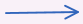 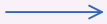 factorsMultiplesPrime numbersComposite numbers